Управление образования Администрации Ярославского муниципального районаМуниципальное общеобразовательное учреждение «Кузнечихинская средняя школа»  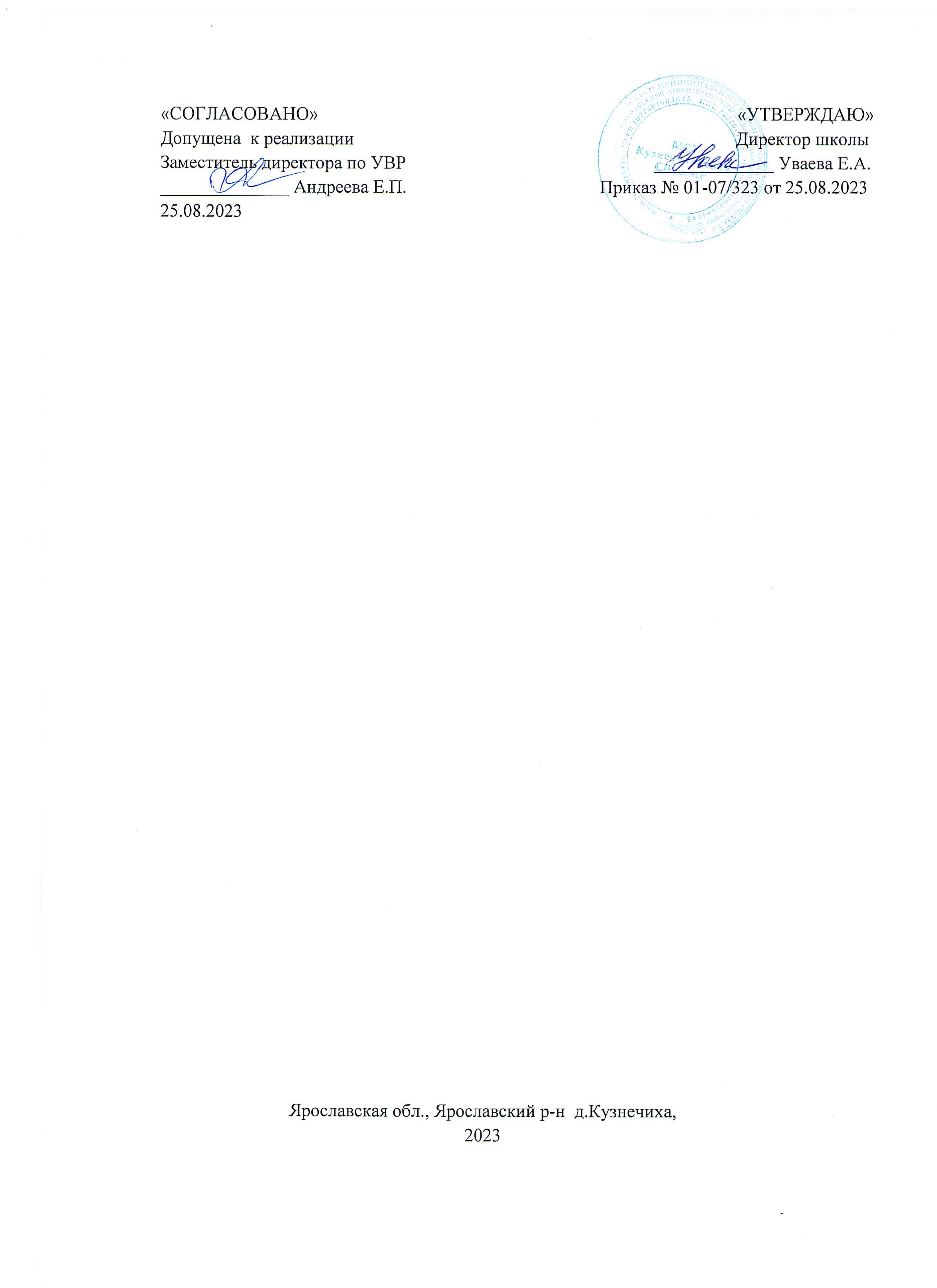 Ярославского муниципального районаДополнительная общеобразовательная общеразвивающая программа технической   направленности   «Юная швея»(базовый уровень)Возраст обучающихся 9-12 летСрок реализации 1 годАвтор составитель:Сизякова Лариса Владимировнапедагог дополнительного образованияСОДЕРЖАНИЕ1 КОМПЛЕКС ОСНОВНЫХ ХАРАКТЕРИСТИК ДОПОЛНИТЕЛЬНОЙ ОБЩЕОБРАЗОВАТЕЛЬНОЙ ОБЩЕРАЗВИВАЮЩЕЙ ПРОГРАММЫ1.1 Пояснительная записка1.2 Цель и задачи программы1.3.Содержание программыПланируемые результаты2 КОМПЛЕКС ОРГАНИЗАЦИОННО-ПЕДАГОГИЧЕСКИХ УСЛОВИЙ РЕАЛИЗАЦИИ ДОПОЛНИТЕЛЬНОЙ ОБЩЕОБРАЗОВАТЕЛЬНОЙ ОБЩЕРАЗВИВАЮЩЕЙ ПРОГРАММЫ.2.1 Условия реализации программы2.2 Форма аттестации2.3 Оценочные материалы2.4 Методические материалы2.5 Список литературы3Приложение.3.1 Календарный учебный график3.2.Мониторинг развития и деятельности обучающихся.1. КОМПЛЕКС ОСНОВНЫХ ХАРАКТЕРИСТИК ДОПОЛНИТЕЛЬНОЙ ОБЩЕОБРАЗОВАТЕЛЬНОЙ ОБЩЕРАЗВИВАЮЩЕЙ ПРОГРАММЫ1.1 Пояснительная запискаОдежда - проявляет  развитие личности каждого человека, его индивидуальных способностей  посредством интеграции различных видов  деятельности в условиях детского развития;  его профессиональной  ориентации и социальной адаптации в обществе через профессиональную деятельность.Программа по дополнительному образованию, является прикладной, носит как практико-ориентированный характер, так и  культурно- национальный характер, и направлена на формирование  стремления видеть и создавать вокруг себя прекрасное, желание изучать театральное мастерство, историю своего края. Обучение по данной программе создаёт благоприятные условия для знакомства учащихся с основными вопросами начальных процессов конструирования сначала на бумаге, потом на ткани, теории моды, законами художественной формы, цветового решения и спецификой текстильных материалов, технологией изготовления швейных изделий и сценических костюмов, приобщает детей к саморазвитию творческих способностей посредством расширения кругозора в области дизайна современной одежды.Реализация данной программы решает вопрос занятности свободного времени подростка во внеурочное время. Занятия проходят во второй половине дня, когда учебный процесс завершен и многих подростков появляется свободное время , которым каждый распоряжается по- своему усмотрению. Творческое объединение дает возможность организовать свое свободное время интересно и с пользой для себя.Программа дополнительного образования «Юная швея» имеет техническую направленность. Она используется при организации кружков дополнительного образования в условиях обычной общеобразовательной школы.Объем и срок освоения - срок реализации программы - 1 год объемом 216 часов. Программа   состоит из нескольких  разделов, интегрированных с изучением учебного предмета «Технология ведения дома». Программа включает повторение разделов образовательной программы «Технология ведения дома» - «Создание изделий из текстильных материалов», «Художественные ремёсла», от простейших ручных швов, изучения видов отделки швейных изделий, изучения пропорций женской фигуры до создания сложных формообразующих элементов костюма, выполнения эскизных проектов и реализацию этих проектов. При желании дети могут продолжить курс обучения, в объединении «Моделирование одежды»Форма организации – кружковая, индивидуально-ориентированная.Уровень освоения программы – базовыйНовизна программы - новизна образовательной программы«Юная швея» заключается в том, что данная программа открывает широкие возможности для выявления талантливых детей и подростков, которые в будущем могут стать модельерами, художниками, конструкторами, режиссерами, педагогами, а также опытными портными и ремесленниками.В процессе обучения происходит развитие творческого потенциала и эстетических чувств подростка.Актуальность программы - обусловлена тем, что в настоящее время изменяющаяся структура экономики России влечет за собой и изменения требования к образу личности. Необходимо развивать важные качества личности, способствующих карьере в условиях конкуренции на рынке труда. Способности к само регуляции, поведения, коммуникабельности, мобильности, направленности на саморазвитие и самообразование. Решать эту задачу нужно с подросткового возраста, тогда, когда происходит переоценка своего «Я». Когда уделяется внимание на мнение окружающих, на свой внешний вид, эта программа поможет учащимся воспитывать хороший вкус, добиваться, чтобы эмоциональные реакции превращались в осознанное отношении к красивому или безобразному, уметь разглядеть за внешним обликом человека его духовный мир, способствовать привитию любви к прикладному труду, формировать возможность профессионального самоопределения, активизировать творческую активность детей, поможет создать ситуацию успешности.Отличительная особенность - в структуру программы входят три образовательных блока: теория, практика и демонстрация готового ансамбля перед публикой. Все образовательные блоки предусматривают не только усвоение теоретических знаний, но и формирование деятельностно – практического опыта. Практические задания способствуют развитию творческих способностей, умения выбрать стилевое направление в одежде, создавать авторские модели, аксессуары к ним, манере держаться. Использование проектно-исследовательских образовательных технологий, связанных с поиском новых совершенных форм, конструктивных решений, нестандартного использования материалов при создании костюма. Состав группы – учащиеся  общеобразовательной школы в возрасте 9-15 лет Режим занятий – 6 часа в неделю, 2 дня в неделю по 3 академическому часу. Последние 5 минут отводятся на уборку рабочих мест после занятия. В работе данного детского объединения во главу угла ставится задача развития интереса учащихся к моделированию и конструирование. Из бумаги и ткани, а также выявление способностей учеников и их родителей к сотрудничеству и сотворчеству. Данная программа является адаптированной  и составлена с учетом личных наработок педагога, соответствует новым требованиям к программам ДОД (Приказ № 196 Мин. просвещения РФ от 09.11.2018 г. «Об утверждении порядка организации и осуществления образовательной деятельности по дополнительным общеобразовательным программам»)1.2  ЦЕЛЬ И ЗАДАЧИ ПРОГРАММЫЦель программы: создание условий для  саморазвития, максимального развитие его творческих возможностей, активации познавательных интересов, помощь в овладении навыками продуктивной индивидуальной и коллективной деятельности, приобщение детей к конструированию и моделированию, миру культуры костюма через создание и постановку театрализованных представлений коллекций моделей одежды, что способствует формированию художественного вкуса и социальной адаптации подростка.Задачи программы:Обучающие:• обучить учеников знаниям в области культуры одежды, самой технологической культуры и технологического образования;• обучить детей решать творческие задачи в процессе работы над индивидуальными и коллективными проектами;• формировать навыки коммуникативной культуры, умению работать в детском коллективе;• познакомить с миром профессий, связанным с созданием одежды, разработкой коллекций молодёжной моды, демонстрацией коллекций.Воспитывающие:• воспитать в учениках тонкий художественный вкус, чувство стиля, умение гармонически сочетать особенности своего облика с выбранным костюмом;• воспитывать стремление к творческой самореализации и самосовершенствованию;• воспитать чувство ответственности за выполненную работу;• воспитывать чувство коллективизма.Развивающие:• развивать способности к совместной творческой деятельности;• выявлять и раскрывать индивидуальные творческие способности  подростка;• развивать образное мышление и фантазию;• развивать у обучающихся потребность трудиться;• развивать проектное мышление и способность действовать в проектной группе;• развивать способности анализировать свою деятельность.1.3 СОДЕРЖАНИЕ ПРОГРАММЫТематический план Учебно-тематический план Содержание программы.Раздел 1: Вводное занятие Техника безопасности. Организация рабочего места. (3.часа)Теория: Техника безопасности. Техника безопасности. Организация рабочего местаРаздел.2:.Машиноведение.( 3часа)Теория: Заправка верхней и нижней нитейРаздел 3:Материаловедение.(3 часа)Теория: Хлопчатобумажные, льняные и шерстяные ткани. Применение этих тканей, их свойства. Определение лицевой и изнаночной сторон. Применение в одежде, правильное использование этих тканей. Цветовые свойства. Работа с образцами. Обучающие должны уметь определять х/б, льняные и шерстяные ткани, лицевую и изнаночную стороны. Определение физико-механических свойств тканей.Раздел 4: Народные орнаменты в сувенире из лоскутков (12 часов)Теория: История орнамента; русского народа. Понятие общей культуры. (просмотр видео материалов)Теория: Рекомендации по подбору тканей, декоративной отделки и технологии выполнения сувенира.Практика: Выполнение сувенира (подбор ткани и декоративной отделки, раскрой и изготовление сувенира). Салфетка, прихватка, грелка на чайник, фартук и т.п.Практика: Заключительно оформление работы, салфетки, фартук, грелка на чайник.Раздел 5: Определение размеров, швейного изделия. (15 часов)Практика: Уметь снимать мерки, знать название мерок основных и дополнительных. Практика: Снятие мерок с индивидуальной фигуры. Записывание мерок. Сравнение их с готовой выкройкойПрактика: Правила измерения фигуры. Снятие и записывание мерок: Сг, Ст, Сб, Вг, Дпт и т.д. Сравнение снятых мерок с готовой выкройкой.Практика: Уметь моделировать несложные модели. Знать основы закройного дела.Практическая работа, по несложным швейным изделиям.Копирование готовой выкройки.Раздел 6: Раскрой швейного изделия.(9 часов)Практика: Подготовка ткани к раскрою.(устранения дефектов,Выравнивание срезов)Расклад, обмеловка, выкраивание деталей швейного изделия.Теория: Теория, правила безопасного пользования, швейными принадлежностями.Раздел7: Имидж и стиль (9часов)Теория: Определение понятия «имидж». Определение понятия «стиль». Основные стили одежды. Модные тенденцииТеория: Типы фигур. Теория цветотипов. Способы коррекции фигуры с помощью одеждыТеория: Базовый гардероб.Раздел 8: Элементы композиции костюма(12 часов)Теория: Теория: Силуэтные линии.Теория: Конструктивные линии.Теория: Конструктивно-декоративные линии. Теория: Декоративные линииРаздел 9:Технология выполнения ручных и машинных швов. Детали швейных изделий(39час.).Практика: Организация рабочего места для ручных работ. Прямые и косые стежки и строчки временного назначения.Практика: Ручные швы постоянного назначения.Конструкция машинного шва.Практика: Технические условия на машинные стежки и строчки. Соединительные и краевые швыПрактика: Полочка, спинка, рукав, воротник, технология обработки вытачек. Способы обработки застежки тесьмой «молния» в боковом шве.Практика: Технологическая последовательность обработки верхнего среза юбки притачным поясом.Практика: Обработка петель машинной строчкой «зигзаг»Технология обработки накладных карманов, клапанов, шлёвок.Практика: Обработка деталей с кокетками.Обработка нижнего среза брюк притачной манжетойПрактика: Способы отделки изделий: тесьмой, кружевом, аппликацией.Влажно-тепловая обработка швейных изделийРаздел 10: Конструирование и моделирование изделий (24часа).Практика: Общие сведения о конструировании одежды. Общие сведения о строении фигуры человека. Краткая характеристика расчетно-графической системы конструирования одежды. Общие правила построения и оформления чертежей швейных изделий.Практика: Конструктивные линии и основные детали юбки. Правила снятия мерок, необходимых для построения чертежа конструкции прямой юбки. Условные обозначения мерок. Прибавки к меркам на свободу облегания.Практика: Расчет и построение чертежа конструкции женской прямой юбки.Понятие о конструктивном моделировании. Параллельная и коническая раздвижка. Практика: Моделирование юбок различных фасонов на основе конструкции прямой юбки в масштабе 1:4.Практика: Конструктивные линии и основные детали брюк.Правила снятия мерок, необходимых для построения чертежа базовой конструкции брюк. Условные обозначения мерок.Прибавки к меркам на свободу облегания.Практика: Расчет и построение чертежа конструкции брюкПрактика: Моделирование брюк различных фасоновМоделирование кармановРаздел 11: Выполнение творческого проекта «Юбка» (33 часа)Практика: Разработка проекта «Юбка». Выбор идеи и ее обоснование. Рисование и описание моделиПрактика: Выбор ткани. Экономический расчет. Выбор наиболее рационального способа технологической обработки изделия для данного вида модели с учетом свойств ее ткани.Теория: Выполнение проекта. Моделирование юбки выбранного фасонаПрактика: Правила подготовки лекал к раскрою. Правила подготовки ткани к раскрою. Практика: Способы раскладки лекал в зависимости от ширины ткани. Инструменты и приспособления для раскроя. Раскрой ткани. Подготовка деталей кроя к обработке.Практика: Обработка деталей кроя. Сборка изделия к первой примерке (скалывание, сметывание).Примерка изделия, выявление и исправление возможных дефектов кроя, выравнивание срезовПрактика: Обработка вытачек, обработка швов. Обработка застежки тесьмой «молния»Практика: Обработка верхнего среза юбки поясом. Выполнение обметочной петли.Практика: Обработка нижнего среза юбки.Практика: Окончательная отделка изделия. Влажно тепловая обработка (внутрипроцессная и окончательная).Практика: Контроль качества готового изделия. Мини-защита проектаРаздел 12: Выполнение творческого проекта «Брюки» (30 часов)Практика: Разработка проекта. Выбор идеи, и ее обоснование. Выбор ткани. Рисование и описание модели. Экономический расчет. Составление плана технологической обработки изделия.Практика: Выполнение проекта. Построение чертежа конструкции брюк в натуральную величину.Практика: Моделирование брюк выбранного фасона. Подготовка лекал к раскрою.Подготовка ткани к раскрою.Практика: Способы раскладки выкройки в зависимости от ширины ткани и рисунка.Обмеловка. Раскрой ткани.Практика: Способы переноса контурных и контрольных линий на парные детали.Практика: Влажно-тепловая обработка деталей кроя.Последовательность сборки изделия к первой примерке.Практика: Примерка изделия, выявление и исправление возможных дефектов кроя, выравнивание срезов.Практика: Обработка бокового кармана. Обработка накладных карманов.Настрачивание карманов, притачивание шлевок.Обработка вытачек и швов.Практика: Обработка застежки тесьмой «молния».Обработка верхнего среза брюк притачным поясом. Выполнение обметочной петли.Практика: Обработка низа брюк. Окончательная отделка изделия. Контроль качества готового изделия. Мини-защита проекта.Раздел 13: Индивидуальная работа (15 часов)Теория: Подготовка к работе индивидуального пошива. (выбор изделия, просмотр журналов мод, видео)Практика: Выбор: зарисовка, раскрой, сметывание.Примерка, стачивание, ВТО.Практика: Аккуратно и внимательно работать в течение занятия, доводить начатое дело до концаПрактика: Контроль качества готового изделия ВТО.Раздел 14: Массовые мероприятия (9 часов)Практика: Участие в школьных массовых мероприятиях Нового года.Практика: Участие в школьных массовых мероприятиях 8 мартаПрактика: Участие в школьных массовых мероприятиях , масленицы.Участие в Дом культуры, массовых мероприятиях.1.4. ПЛАНИРУЕМЫЕ РЕЗУЛЬТАТЫРезультаты обучения (предметные результаты).К концу года обучения учащиеся научатся.1.Усвоить правила по технике безопасности при работе с колющими и режущими предметами, швейной машиной и электрическим утюгом;2.Овладеть навыком снятия мерок с фигуры и правильной их записи;3.Уметь строить чертежи прямой юбки, шорт, брюк;4.Уметь кроить вышеназванные изделия;5.Уметь демонстрировать готовые изделия.Результаты образовательной деятельности После завершения обучения по программе, выпускник обладает:• сформированным художественным вкусом, образным мышлением и фантазией,• знаниями в области культуры одежды и в области технологической культуры и технологического образования,• знаниями и умениями в области информационной и коммуникативной культуры;•устойчивым стремлением к самосовершенствованию и к творческой самореализации;• пониманием сущности и социальной значимости предполагаемых будущих профессий, определенных программой.Учащаяся способны проявлять следующие отношения:- Коллективные - Дружеские.- Творческие.Развитие способности к саморегуляции поведения, коммуникабельности, мобильности, направленности на саморазвитие и самообразованиеЧрезвычайно важен эмоциональный фон учебно-творческой деятельности. Чувство эмоционального подъема стимулируется использованием различных видов и форм коллективной деятельности. Совместная работа позволяет вовлечь всех учащихся в процесс творчества. Особое значение имеет обсуждение результатов и действий, позволяющее повысить интеллектуальный уровень творческой группы. 2. КОМПЛЕКС ОРГАНИЗАЦИОННО-ПЕДАГОГИЧЕСКИХ УСЛОВИЙ2.1 УСЛОВИЯ РЕАЛИЗАЦИИ ПРОГРАММЫ.Материально-техническое обеспечение программыПлощадь кабинета достаточна для проведения занятий с группой 15 человек. Рабочие места организованы таким образом, чтобы обучающиеся сидели, не стесняя друг друга, за каждым закреплено определённое место. Для выполнения машинных работ используются бытовые швейные машины с электрическим приводом, которые располагаются на рабочих столах таким образом, чтобы естественный свет падал  с левой стороны.Для утюжки изделий имеется гладильная доска и утюг с пароувлажнителем.Школьная доска используется для демонстрации схем, эскизов, рисунков.В учебном помещении имеются манекены, зеркала, шкафы – витрины для размещения постоянно действующей выставки лучших работ обучающихся. Нижняя часть шкафов используется для хранения незаконченных работ обучающихся, материалов и приспособлений.Материалы, инструменты и приспособления. Для реализации программы имеются: кабинет, оснащённый швейным оборудованием – ручными, ножными и электрическими машинками; гладильной доской с электроутюгом, столом для раскроя, приспособлениями малой механизации (колодки, линейка - направитель, лекала); инструменты (линейка, карандаши, бумага, ножницы, сантиметровые ленты, напёрсток, колышек, иголки, булавки, нитки); журналы. Оформленные: стенды, альбомы с методическим материалом по материаловедению, конструированию, типологии одежды и мягкой игрушки; сценарии конкурсного мероприятия театра моды «Фантазия и образ»; фотоальбом творческого роста объединения.Методическое обеспечениеОрганизационные условия, позволяющие реализовать содержание учебного курса, предполагают наличие специального учебного кабинета – швейной мастерской, танцевального зала с зеркалами. Из дидактического обеспечения необходимо наличие швейного оборудования и принадлежности, мультимедиа, музыкального оформления: CD и видео записи, технологических карт для обработки узлов изделия, специальная и методическая литература по моделированию и конструированию одежды с различными иллюстрациями. Журналы мод.Педагогические технологии реализации программы.На занятиях учащиеся углубляют знания по технологии изготовления изделия, полученные на уроках технологии. В работе над изготовлением сложного изделия учащиеся должны научиться работать с журналами мод, строить чертежи сложного изделия с учетом своих мерок, умения работать с тканями сложных структур (в пределах нормы), добиваться качественного выполнения операций, соблюдения технологических приемов и технических условий при обработке узлов изделия. -«Основы стилевого решения в одежде», включающая разделы «Аксессуары», «Макияж», «Прически», будет представлена с использованием мультимедиа и подготовкой информации самими учащимися. В работе над презентацией учащиеся должны уметь выделять главное, анализировать, делать выводы, стремиться логически излагать материал. Прежде чем вынести презентацию на показ, учителем просматривается предложенный материал, анализируется с учащейся и только после предлагается вниманию другим учащимся. Подбор и изготовление аксессуаров (по возможности) запланирован после пошива изделия, но последовательность действий в выборе стилевого направления в одежде будет просматриваться в течение всего процесса прохождения программы.- «Секреты твоего успеха» поможет учащимся регулировать свое поведение, принять правильное решение в различных ситуациях, подскажет секреты для достижения успеха; выполнение тестов необходимо для самооценки самими учащимися. - Освоение материала «Основы дефиле» происходит в процессе практической деятельности в танцевальном зале с зеркалами. Включает в себя разминку, постановку корпуса, рук, головы; технику классического шага для подиума; разучивание блока движения на координацию.Возраст учащихся, участвующих в реализации данной образовательной программы 9 - 15 лет. Для этой возрастной группы характерно то, что они уже умеют работать на швейной машине, знакомы с определенными технологическими приемами для обработки узлов изделия, у них высокая заинтересованность к своей внешности, желание обратить на себя внимание окружающих. В эпоху глобальной информации из Интернет, недостатка ее в телевизионных программах, когда очень трудно подростку сконцентрироваться на самом главном и предлагается эта дополнительная программа, решающая секреты успеха в этом возрасте.Формы активизации учебно-воспитательного процессаПо количеству детей, участвующих на занятии- Фронтальная, в зависимости от изучаемой темы- Индивидуальная – каждый ребенок работает над созданием своего ансамбля или стилевого решения- Групповая или парная - подготовка презентации по выбранной темы и защита; разучивание блоков на координацию движения – подготовка к дефиле.- Коллективная – дефиле - показ авторских работ на подиуме.По особенности коммуникативного взаимодействия педагога и детей - творческая мастерская.По дидактической цели – занятия по углублению знаний и практические занятия.Все занятия включают в себя организационную, теоретическую и практическую части. Организационная часть обеспечивает наличие всех необходимых для работы материалов, принадлежностей, оборудования, включая мультимедиа (по мере необходимости). Теоретическая часть занятий включает только самое необходимое для выполнения практической работы. Причем большее количество времени занимает практическая часть. Форма занятий определяется как творческая деятельность учащихся, связанная с индивидуальным стилевым решением в одежде.Формы занятий:- учебно-практические занятия, итоговые занятия;- репетиции;- студийные конкурсы -конкурс мастерства, конкурс стилистов, конкурс авторских моделей, манекенщиц;- конкурсы разных уровней, выступления и концерты;- просмотр показов известных дизайнеров на Неделе моды – зрительская практика;- проведение мастер-классов по изготовлению модных аксессуаров;- посещение мастер-классов художников и дизайнеров, проводимых в рамках городских выставок декоративно-прикладного творчества;- фотосессия;- экскурсии;- участие в выставках.2.2. ФОРМЫ АТТЕСТАЦИИ Ученики программы участвуют в разработке и создании различных швейных изделий, авторских и коллективных коллекций моделей одежды, владеют приемами выполнения эскизов и эскизных проектов, владеют навыками сценического движения в выступлениях перед зрителями, владеют навыками публичной защиты своих идей и проектов.Уровень знаний учеников в соответствии с образовательными модулями. Чтобы определить уровень знаний, умений и навыков, полученных по программе в целом и отдельно по каждому образовательному модулю, необходимо систематически, объективно и наглядно проводить диагностику образовательного процесса.Участвовать в различных социокультурных программах и образовательных проектах, к выступлению с показом коллекций на различных площадках.2.3. ОЦЕНОЧНЫЕ МАТЕРИАЛЫ.2.4 МЕТОДИЧЕСКИЕ МАТЕРИАЛЫСловесные методы обучения: лекция, объяснение, рассказ, чтение, беседа, диалог, консультация.Методы практической работы; Метод наблюдения: запись наблюдений, зарисовка, рисунки, запись звуков, голосов, сигналов, фото-, видеосъемка, проведение замеров;Наглядные: - Мини-выставки по изучаемым темам, школьные и районные выставки по декоративно-прикладному творчеству экскурсии в природу, сбор природного материала,просмотр репродукций, образцов изделий мастеров народного творчества.1год обученияКалендарно-тематическое планирование2.5 Список литературы1.Бердник Т. О. Как стать модельером. – Ростов-на-Дону: Феникс, 20002.Бердник Т.О. Моделирование и художественное оформление одежды. Ростов-на-Дону: Феникс, 20013.Выгодский Л.С. Воображение и творчество в детском возрасте. –М.: Просвещение, 19914.Волков И.П. Учим творчеству. – М.: Педагогика, 19875.Дашкевич Л.М.,Можчиль Н. Е. Современная обработка юбки иБлузки. – Ростов-на-Дону: Феникс, 20016.Андреева А.Ю., Богомолов Г. И. История костюма. Эпоха. Стиль. Мода. – СПб: Паритет, 2005г.7.Андреева И.А. Популярная энциклопедия рукоделия. –  М.: Вагриус, 2000 8.Егорова Р.И. Учись шить. – М.: Просвещение, 19899.Ерзенкова Н.В. Украшение и дополнение к одежде. – Минск:Современное слово, 200110.Ерзенкова Н.В. Искусство красиво одеваться. – Рига: Импакт, 200011.Захаржевская Р.В.История костюма: От античности до современности. - М.: РИПОЛ классик, 200512.Журналы мод разных лет13.Криксунова И. Создай свой имидж. – С-П.: Лань, 1997Проектирования. – Волгоград: ИТД Корифей, 200614.Орлова Л.В. Азбука моды. – М: Просвещение, 199215.Пласина Э.Б. История костюма. Стили и направления –  М.: Издательский центр Академия, 2004Производства. – Ростов-на-Дону: Феникс, 200116.Сакулин Б.С., Амирова Э. К. Конструирование мужской и женской одежды  – М.: Издательский центр Академия, 200217.Сафина Л.А. Дизайн костюма. – Ростов-на-Дону: Феникс, 200618.Чернякова В.Н. Технология обработки тканей. – М.: Просвещение, 199819.Чижиков Л.П. Кружок конструирования и моделирования одежды. – М.: Просвещение, 1990Интернет – ресурсыhttp://www.woman.ru/fashion/ - интернет для женщин (мода)http://www.cosmo.ru/fashion/ - «Cosmopolitan Россия» — женский журнал (мода)http://www.kleo.ru/items/fashion/ - «Клео» — ежедневный женский сетевой журнал (мода)http://www.newsewing.com – Швейных дел мастер. Школа для начинающихhttp://atelie-nadomu.ru/category/moda-ponyatie – Ателье на дому. Все о шитье (мода)                                                                                                                     Приложение 12.1 КАЛЕНДАРНЫЙ УЧЕБНЫЙ ГРАФИКПриложение 2Мониторинг развития и деятельности обучающихся.Отлично.       Хорошо       Удовлетворительно1Наименование программы«Юная швея»2Полное наименование образовательной программыДополнительная общеобразовательная общеразвивающая программа технической направленности «Юная швея»3Вид деятельностиКонструирование и моделирование одежды4НаправленностьТехническая5АннотацияОбразовательная программа призвана подготовить воспитанников к самостоятельной трудовой деятельности, профессиональному самоопределению и последующему овладению различными профессиями, эстетическому отношению к окружающему, чувству коллективизма, ответственности. В программе одна тема лаконично переходит в другую, поэтому дети постепенно знакомятся с технологией пошива изделий, с первоначальными приемами конструирования и моделирования одежды, черчения, а также с профессиями, связанными с миром моды. 6Уровень освоения программыБазовый7Место реализации программыЯрославская область, Ярославский район, д. Кузнечиха, ул. Центральная, 34. МОУ Кузнечихинская СШ ЯМР8Возрастная категория обучающихся9-15 лет9Указание на адаптированность программы для обучающихся с ОВЗПрием без ограничений по состоянию здоровья10Срок освоения программы1 год11Режим занятий, продолжительность занятия.2 занятия в неделю по 3 академических часа, перемены после каждых 40 мин. 10 мин, общая продолжительность занятий 2 часа 10 мин.12Сведения о педагогах, реализующих программуСизякова Лариса Владимировна, педагог дополнительного образования, первая квалификационная категория13Форма обучения по программеочная14Объем программы36 недель , 216 часов15Наполняемость группы12-15 человек№ТемаВсего часов1Вводное занятие. Техника безопасности. Организация рабочего места.32Машиноведение.33Материаловедение34Народные орнаменты в сувенире из лоскутков125Определение размеров, швейного изделия156Раскрой швейного изделия.979812939102411Выполнение творческого проекта «Юбка»3312Выполнение творческого проекта «Брюки»3013Индивидуальная работа 1514Экскурсионные и массовые мероприятия9Итого216№ занятияТемаКоличество часовКоличество часовКоличество часовКоличество часов№ занятияТемаВсегоТеорияПрактикаФормы контроляРаздел 1: Вводное занятие Техника безопасности. Организация рабочего места. (3.часа)Раздел 1: Вводное занятие Техника безопасности. Организация рабочего места. (3.часа)Раздел 1: Вводное занятие Техника безопасности. Организация рабочего места. (3.часа)Раздел 1: Вводное занятие Техника безопасности. Организация рабочего места. (3.часа)Раздел 1: Вводное занятие Техника безопасности. Организация рабочего места. (3.часа)Раздел 1: Вводное занятие Техника безопасности. Организация рабочего места. (3.часа)1Техника безопасности. Техника безопасности. Организация рабочего места330АнкетированиеИтого 330Раздел.2:.Машиноведение.( 3часа)Раздел.2:.Машиноведение.( 3часа)Раздел.2:.Машиноведение.( 3часа)Раздел.2:.Машиноведение.( 3часа)Раздел.2:.Машиноведение.( 3часа)Раздел.2:.Машиноведение.( 3часа)2Заправка верхней и нижней нитей303Пед. наблюдениеИтого 303Раздел 3:Материаловедение.(3 часа)Раздел 3:Материаловедение.(3 часа)Раздел 3:Материаловедение.(3 часа)Раздел 3:Материаловедение.(3 часа)Раздел 3:Материаловедение.(3 часа)Раздел 3:Материаловедение.(3 часа)3Хлопчатобумажные, льняные и шерстяные ткани. Применение этих тканей, их свойства. Определение лицевой и изнаночной сторон. Применение в одежде, правильное использование этих тканей. Цветовые свойства. Работа с образцами. Обучающие должны уметь определять х/б, льняные и шерстяные ткани, лицевую и изнаночную стороны. Определение физико-механических свойств тканей.33Пед. наблюдениеИтого 330Раздел 4: Народные орнаменты в сувенире из лоскутков (12 часов)Раздел 4: Народные орнаменты в сувенире из лоскутков (12 часов)Раздел 4: Народные орнаменты в сувенире из лоскутков (12 часов)Раздел 4: Народные орнаменты в сувенире из лоскутков (12 часов)Раздел 4: Народные орнаменты в сувенире из лоскутков (12 часов)Раздел 4: Народные орнаменты в сувенире из лоскутков (12 часов)4История орнамента; русского народа. Понятие общей культуры. (просмотр видео материалов)330Пед. наблюдение5Рекомендации по подбору тканей, декоративной отделки и технологии выполнения сувенира.321Пед. наблюдение6Выполнение сувенира (подбор ткани и декоративной отделки, раскрой и изготовление сувенира). Салфетка, прихватка, грелка на чайник, фартук и т.п.303Пед. наблюдение7Заключительно оформление работы, салфетки, фартук, грелка на чайник.303Пед. наблюдениеИтого 1257Раздел 5: Определение размеров, швейного изделия. (15 часов)Раздел 5: Определение размеров, швейного изделия. (15 часов)Раздел 5: Определение размеров, швейного изделия. (15 часов)Раздел 5: Определение размеров, швейного изделия. (15 часов)Раздел 5: Определение размеров, швейного изделия. (15 часов)Раздел 5: Определение размеров, швейного изделия. (15 часов)8Уметь снимать мерки, знать название мерок основных и дополнительных. Снятие мерок с индивидуальной фигуры. Записывание мерок. Сравнение их с готовой выкройкой303Пед. наблюдение9Правила измерения фигуры. Снятие и записывание мерок: Сг, Ст, Сб, Вг, Дпт и т.д. Сравнение снятых мерок с готовой выкройкой.303Пед. наблюдение10Уметь моделировать несложные модели. Знать основы закройного дела.303Пед. наблюдение11Практическая работа, по несложным швейным изделиям.303Пед. наблюдение12Копирование готовой выкройки.303Пед. наблюдениеИтого15015Раздел 6: Раскрой швейного изделия.(9 часов)Раздел 6: Раскрой швейного изделия.(9 часов)Раздел 6: Раскрой швейного изделия.(9 часов)Раздел 6: Раскрой швейного изделия.(9 часов)Раздел 6: Раскрой швейного изделия.(9 часов)Раздел 6: Раскрой швейного изделия.(9 часов)13Подготовка ткани к раскрою.(устранения дефектов,Выравнивание срезов)303Пед. наблюдение14Расклад, обмеловка, выкраивание деталей швейного изделия.303Пед. наблюдение15Теория, правила безопасного пользования, швейными принадлежностями.330Пед. наблюдениеИтого 936Раздел7: Имидж и стиль (9часов)Раздел7: Имидж и стиль (9часов)Раздел7: Имидж и стиль (9часов)Раздел7: Имидж и стиль (9часов)Раздел7: Имидж и стиль (9часов)Раздел7: Имидж и стиль (9часов)16Определение понятия «имидж». Определение понятия «стиль». Основные стили одежды. Модные тенденции330Пед. наблюдение17Типы фигур. Теория цветотипов. Способы коррекции фигуры с помощью одежды303Пед. наблюдение18Базовый гардероб.330Пед. наблюдениеИтого 963Раздел 8: Элементы композиции костюма (12 часов)Раздел 8: Элементы композиции костюма (12 часов)Раздел 8: Элементы композиции костюма (12 часов)Раздел 8: Элементы композиции костюма (12 часов)Раздел 8: Элементы композиции костюма (12 часов)Раздел 8: Элементы композиции костюма (12 часов)19Теория: Силуэтные линии.330Пед. наблюдение20 Конструктивные линии.330Пед. наблюдение21Конструктивно-декоративные линии. 330Пед. наблюдение22Декоративные линии330Пед. наблюдениеИтого 12120Раздел 9: Технология выполнения ручных и машинных швов. Детали швейных изделий(39час.).Раздел 9: Технология выполнения ручных и машинных швов. Детали швейных изделий(39час.).Раздел 9: Технология выполнения ручных и машинных швов. Детали швейных изделий(39час.).Раздел 9: Технология выполнения ручных и машинных швов. Детали швейных изделий(39час.).Раздел 9: Технология выполнения ручных и машинных швов. Детали швейных изделий(39час.).Раздел 9: Технология выполнения ручных и машинных швов. Детали швейных изделий(39час.).23Организация рабочего места для ручных работ. Прямые и косые стежки и строчки временного назначения.303Пед. наблюдение24Ручные швы постоянного назначения.303Пед. наблюдение25Конструкция машинного шва.303Пед. наблюдение26Технические условия на машинные стежки и строчки. Соединительные и краевые швы303Пед. наблюдение27Полочка, спинка, рукав, воротник, технология обработки вытачек. 303Пед. наблюдение28Способы обработки застежки тесьмой «молния» в боковом шве.303Пед. наблюдение29Технологическая последовательность обработки верхнего среза юбки притачным поясом.303Пед. наблюдение30Обработка петель машинной строчкой «зигзаг»303Пед. наблюдение31Технология обработки накладных карманов, клапанов, шлёвок.303Пед. наблюдение32Обработка деталей с кокетками.303Пед. наблюдение33Обработка нижнего среза брюк притачной манжетой303Пед. наблюдение34Способы отделки изделий: тесьмой, кружевом, аппликацией.303Пед. наблюдение35Влажно-тепловая обработка швейных изделий303Пед. наблюдениеИтого 39039Раздел 10: Конструирование и моделирование изделий (24часа).Раздел 10: Конструирование и моделирование изделий (24часа).Раздел 10: Конструирование и моделирование изделий (24часа).Раздел 10: Конструирование и моделирование изделий (24часа).Раздел 10: Конструирование и моделирование изделий (24часа).Раздел 10: Конструирование и моделирование изделий (24часа).36Общие сведения о конструировании одежды. Общие сведения о строении фигуры человека. Краткая характеристика расчетно-графической системы конструирования одежды. Общие правила построения и оформления чертежей швейных изделий.333Пед. наблюдение37Конструктивные линии и основные детали юбки. Правила снятия мерок, необходимых для построения чертежа конструкции прямой юбки. Условные обозначения мерок. Прибавки к меркам на свободу облегания.303Пед. наблюдение38Расчет и построение чертежа конструкции женской прямой юбки.303Пед. наблюдение39Понятие о конструктивном моделировании. Параллельная и коническая раздвижка. Моделирование юбок различных фасонов на основе конструкции прямой юбки в масштабе 1:4.303Пед. наблюдение40Конструктивные линии и основные детали брюк.Правила снятия мерок, необходимых для построения чертежа базовой конструкции брюк. Условные обозначения мерок.Прибавки к меркам на свободу облегания.303Пед. наблюдение41Расчет и построение чертежа конструкции брюк303Пед. наблюдение42Моделирование брюк различных фасонов303Пед. наблюдение43Моделирование карманов303Пед. наблюдениеИтого 24321Раздел 11: Выполнение творческого проекта «Юбка» (33 часа)Раздел 11: Выполнение творческого проекта «Юбка» (33 часа)Раздел 11: Выполнение творческого проекта «Юбка» (33 часа)Раздел 11: Выполнение творческого проекта «Юбка» (33 часа)Раздел 11: Выполнение творческого проекта «Юбка» (33 часа)Раздел 11: Выполнение творческого проекта «Юбка» (33 часа)44Разработка проекта «Юбка». Выбор идеи и ее обоснование. Рисование и описание модели303Пед. наблюдение45Выбор ткани. Экономический расчет. Выбор наиболее рационального способа технологической обработки изделия для данного вида модели с учетом свойств ее ткани.303Пед. наблюдение46Выполнение проекта. Моделирование юбки выбранного фасона303Пед. наблюдение47Правила подготовки лекал к раскрою. Правила подготовки ткани к раскрою. Способы раскладки лекал в зависимости от ширины ткани. 303Пед. наблюдение48Инструменты и приспособления для раскроя. Раскрой ткани. Подготовка деталей кроя к обработке.303Пед. наблюдение49Обработка деталей кроя. Сборка изделия к первой примерке (скалывание, сметывание).303Пед. наблюдение50Примерка изделия, выявление и исправление возможных дефектов кроя, выравнивание срезов303Пед. наблюдение51Обработка вытачек, обработка швов. Обработка застежки тесьмой «молния»303Пед. наблюдение52303Пед. наблюдение53Окончательная отделка изделия. Влажно тепловая обработка (внутри процессная и окончательная).303Пед. наблюдение54Контроль качества готового изделия. Мини-защита проекта.303Пед. наблюдениеИтого 33033Раздел 12: Выполнение творческого проекта «Брюки» (30 часов)Раздел 12: Выполнение творческого проекта «Брюки» (30 часов)Раздел 12: Выполнение творческого проекта «Брюки» (30 часов)Раздел 12: Выполнение творческого проекта «Брюки» (30 часов)Раздел 12: Выполнение творческого проекта «Брюки» (30 часов)Раздел 12: Выполнение творческого проекта «Брюки» (30 часов)55Разработка проекта. Выбор идеи, и ее обоснование. Выбор ткани. Рисование и описание модели. Экономический расчет. Составление плана технологической обработки изделия.333Пед. наблюдение56Выполнение проекта. Построение чертежа конструкции брюк в натуральную величину.303Пед. наблюдение57Моделирование брюк выбранного фасона. Подготовка лекал к раскрою.303Пед. наблюдение58303Пед. наблюдение59303Пед. наблюдение60303Пед. наблюдение61Обработка бокового кармана. Обработка накладных карманов.303Пед. наблюдение62303Пед. наблюдение63303Пед. наблюдение64Обработка низа брюк. Окончательная отделка изделия. Контроль качества готового изделия. Мини-защита проекта.303Пед. наблюдениеИтого 30327Раздел 13: Индивидуальная работа (15 часов)Раздел 13: Индивидуальная работа (15 часов)Раздел 13: Индивидуальная работа (15 часов)Раздел 13: Индивидуальная работа (15 часов)Раздел 13: Индивидуальная работа (15 часов)Раздел 13: Индивидуальная работа (15 часов)65Подготовка к работе индивидуального пошива. ( выбор изделия, просмотр журналов мод, видео)303Пед. наблюдение66Выбор: зарисовка, раскрой, сметывание.303Пед. наблюдение67Примерка, стачивание, ВТО.303Пед. наблюдение68Аккуратно и внимательно работать в течение занятия, доводить начатое дело до конца303Пед. наблюдение69Контроль качества готового изделия ВТО.303Пед. наблюдениеИтого 15015Раздел 14: Массовые мероприятия (9 часов)Раздел 14: Массовые мероприятия (9 часов)Раздел 14: Массовые мероприятия (9 часов)Раздел 14: Массовые мероприятия (9 часов)Раздел 14: Массовые мероприятия (9 часов)Раздел 14: Массовые мероприятия (9 часов)70Экскурсионные и массовые мероприятия303Пед. наблюдение71Участие в школьных массовых мероприятиях 8 марта303Пед. наблюдение72Участие в школьных массовых мероприятиях, масленицы. 303Пед. наблюдениеИтого909Итого 21641175№РазделыОценочные материалы1Вводное занятие. Техника безопасности. Организация рабочего места.Ответы учащихся по пройденной теме2Машиноведение.Ответы учащихся по пройденной теме3МатериаловедениеОтветы учащихся по пройденной теме4Народные орнаменты в сувенире из лоскутковВыставка, обсуждение5Определение размеров, швейного изделияИзготовление, обсуждение.6Раскрой швейного изделия.Изготовление, обсуждение.7Ответы учащихся по пройденной теме8Изготовление, обсуждение.9Изготовление, обсуждение.10Изготовление, обсуждение.11Изготовление сценического костюмаВыставка, обсуждение12Художественное оформление сценического костюма.Выставка, обсуждение13Проектирование сценического костюма.Ответы учащихся по пройденной теме14Индивидуальная работаВыставка, обсуждение№Название раздела, темы Материально-техническое оснащениеФормы, методы приемы обученияФормы подведения итогов1Вводное занятие. Техника безопасности. Организация рабочего места.Учебный кабинет, Швей машины, ножницы, утюги, гладильные доски, набор канцелярских принадлежностей, Формы: индивидуальная, индивидуально-групповая.Методы и приемы: фронтальная беседаПедагогическое наблюдение,ответы обучающихся, обсуждение работ.2Машиноведение.Учебный кабинет, Швейные машины, ножницы, утюги, гладильные доски, набор канцелярских принадлежностейФормы: индивидуальная, индивидуально-групповая.Методы и приемы: фронтальная беседаПедагогическое наблюдение,ответы обучающихся, обсуждение работ.3МатериаловедениеУчебный кабинет, Швейные машины, ножницы, утюги, гладильные доски, набор канцелярских принадлежностейФормы: индивидуальная, индивидуально-групповая.Методы и приемы: фронтальная беседаПедагогическое наблюдение,ответы обучающихся, обсуждение работ.4Народные орнаменты в сувенире из лоскутковУчебный кабинет, Швейные машины, ножницы, утюги, гладильные доски, набор канцелярских принадлежностейФормы: индивидуальная, индивидуально-групповая.Методы и приемы: фронтальная беседаПедагогическое наблюдение,ответы обучающихся, обсуждение работ.5Определение размеров, швейного изделияУчебный кабинет, Швейные машины, ножницы, утюги, гладильные доски, набор канцелярских принадлежностейФормы: индивидуальная, индивидуально-групповая.Методы и приемы: фронтальная беседаПедагогическое наблюдение,ответы обучающихся, обсуждение работ.6Раскрой швейного изделия.Учебный кабинет, Швейные машины, ножницы, утюги, гладильные доски, набор канцелярских принадлежностейФормы: индивидуальная, индивидуально-групповая.Методы и приемы: фронтальная беседаПедагогическое наблюдение,ответы обучающихся, обсуждение работ.7Учебный кабинет, Швейные машины, ножницы, утюги, гладильные доски, набор канцелярских принадлежностейФормы: индивидуальная, индивидуально-групповая.Методы и приемы: фронтальная беседаПедагогическое наблюдение,ответы обучающихся, обсуждение работ.8Учебный кабинет, Швейные машины, ножницы, утюги, гладильные доски, набор канцелярских принадлежностейФормы: индивидуальная, индивидуально-групповая.Методы и приемы: фронтальная беседаПедагогическое наблюдение,ответы обучающихся, обсуждение работ.9Учебный кабинет, Швейные машины, ножницы, утюги, гладильные доски, набор канцелярских принадлежностейФормы: индивидуальная, индивидуально-групповая.Методы и приемы: фронтальная беседаПедагогическое наблюдение,ответы обучающихся, обсуждение работ.10Учебный кабинет, Швейные машины, ножницы, утюги, гладильные доски, набор канцелярских принадлежностейФормы: индивидуальная, индивидуально-групповая.Методы и приемы: фронтальная беседаПедагогическое наблюдение,ответы обучающихся, обсуждение работ.11Выполнение творческого проекта «Юбка»Учебный кабинет, Швейные машины, ножницы, утюги, гладильные доски, набор канцелярских принадлежностейФормы: индивидуальная, индивидуально-групповая.Методы и приемы: фронтальная беседаПедагогическое наблюдение,ответы обучающихся, обсуждение работ.12Выполнение творческого проекта «Брюки»Учебный кабинет, Швейные машины, ножницы, утюги, гладильные доски, набор канцелярских принадлежностейФормы: индивидуальная, индивидуально-групповая.Методы и приемы: фронтальная беседаПедагогическое наблюдение,ответы обучающихся, обсуждение работ.13Индивидуальная работа Учебный кабинет, Швейные машины, ножницы, утюги, гладильные доски, набор канцелярских принадлежностейФормы: индивидуальная, индивидуально-групповая.Методы и приемы: фронтальная беседаПедагогическое наблюдение,ответы обучающихся, обсуждение работ.№п/пДатаВремяпроведенияФормазанятияКол-вочасовТема занятияМесто проведенияФорма кон-троляРаздел 1: Вводное занятие Техника безопасности. Организация рабочего места. (3.часа)Раздел 1: Вводное занятие Техника безопасности. Организация рабочего места. (3.часа)Раздел 1: Вводное занятие Техника безопасности. Организация рабочего места. (3.часа)Раздел 1: Вводное занятие Техника безопасности. Организация рабочего места. (3.часа)Раздел 1: Вводное занятие Техника безопасности. Организация рабочего места. (3.часа)Раздел 1: Вводное занятие Техника безопасности. Организация рабочего места. (3.часа)Раздел 1: Вводное занятие Техника безопасности. Организация рабочего места. (3.часа)Раздел 1: Вводное занятие Техника безопасности. Организация рабочего места. (3.часа)1.Коллективная3Техника безопасности. Организация рабочего места, режим работы, Кабинет рукоделияПедагогическое наблюдениеРаздел 2: Машиноведение (3 часов)Раздел 2: Машиноведение (3 часов)Раздел 2: Машиноведение (3 часов)Раздел 2: Машиноведение (3 часов)Раздел 2: Машиноведение (3 часов)Раздел 2: Машиноведение (3 часов)Раздел 2: Машиноведение (3 часов)Раздел 2: Машиноведение (3 часов)2..Коллективная3Заправка верхней и нижней нитейКабинет рукоделияПедагогическое наблюдениеРаздел 3:Материаловедение (3 часов)Раздел 3:Материаловедение (3 часов)Раздел 3:Материаловедение (3 часов)Раздел 3:Материаловедение (3 часов)Раздел 3:Материаловедение (3 часов)Раздел 3:Материаловедение (3 часов)Раздел 3:Материаловедение (3 часов)Раздел 3:Материаловедение (3 часов)3.Коллективная3Хлопчатобумажные, льняные и шерстяные ткани. Применение этих тканей, их свойства. Определение лицевой и изнаночной сторон. Применение в одежде, правильное использование этих тканей. Цветовые свойства. Работа с образцами. Обучающие должны уметь определять х/б, льняные и шерстяные ткани, лицевую и изнаночную стороны. Определение физико-механических свойств тканей.Кабинет рукоделияПедагогическое наблюдениеРаздел 4 Народные орнаменты в сувенире из лоскутков (12 часов)Раздел 4 Народные орнаменты в сувенире из лоскутков (12 часов)Раздел 4 Народные орнаменты в сувенире из лоскутков (12 часов)Раздел 4 Народные орнаменты в сувенире из лоскутков (12 часов)Раздел 4 Народные орнаменты в сувенире из лоскутков (12 часов)Раздел 4 Народные орнаменты в сувенире из лоскутков (12 часов)Раздел 4 Народные орнаменты в сувенире из лоскутков (12 часов)Раздел 4 Народные орнаменты в сувенире из лоскутков (12 часов)4.Коллективная3История орнамента; русского народа. Понятие общей культуры. (просмотр видео материалов)Кабинет рукоделияПедагогическое наблюдение5Коллективная3Рекомендации по подбору тканей, декоративной отделки и технологии выполнения сувенира.Кабинет рукоделияПедагогическое наблюдение6.Коллективная3Выполнение сувенира (подбор ткани и декоративной отделки, раскрой и изготовление сувенира). Салфетка, прихватка, грелка на чайник, фартук и т.п.Кабинет рукоделияПедагогическое наблюдение7. Коллективная3Заключительно оформление работы, салфетки, фартук, грелка на чайник.Кабинет рукоделияПедагогическое наблюдениеРаздел 5: Определение размеров, швейного изделия (15 часов)Раздел 5: Определение размеров, швейного изделия (15 часов)Раздел 5: Определение размеров, швейного изделия (15 часов)Раздел 5: Определение размеров, швейного изделия (15 часов)Раздел 5: Определение размеров, швейного изделия (15 часов)Раздел 5: Определение размеров, швейного изделия (15 часов)Раздел 5: Определение размеров, швейного изделия (15 часов)Раздел 5: Определение размеров, швейного изделия (15 часов)8..Коллективная3Уметь снимать мерки, знать название мерок основных и дополнительных. Снятие мерок с индивидуальной фигуры. Записывание мерок. Сравнение их с готовой выкройкойКабинет рукоделияПедагогическое наблюдение9Коллективная3Правила измерения фигуры. Снятие и записывание мерок: Сг, Ст, Сб, Вг, Дпт и т.д. Сравнение снятых мерок с готовой выкройкой.Кабинет рукоделияПедагогическое наблюдение10..Коллективная3. Уметь моделировать несложные модели. Знать основы закройного дела.Кабинет рукоделияПедагогическое наблюдение11. Коллективная3Практическая работа, по несложным швейным изделиям.Кабинет рукоделияПедагогическое наблюдение12..Коллективная3Копирование готовой выкройкиКабинет рукоделияПедагогическое наблюдениеРаздел 6: Раскрой швейного изделия (9 часов)Раздел 6: Раскрой швейного изделия (9 часов)Раздел 6: Раскрой швейного изделия (9 часов)Раздел 6: Раскрой швейного изделия (9 часов)Раздел 6: Раскрой швейного изделия (9 часов)Раздел 6: Раскрой швейного изделия (9 часов)Раздел 6: Раскрой швейного изделия (9 часов)Раздел 6: Раскрой швейного изделия (9 часов)13. Коллективная3Подготовка ткани к раскрою (устранения дефектов,Выравнивание срезов)Кабинет рукоделияПедагогическое наблюдение14.Коллективная3Расклад, обмеловка, выкраивание деталей швейного изделия.Кабинет рукоделияПедагогическое наблюдение15. Коллективная3Теория, правила безопасного пользования, швейными принадлежностями.Кабинет рукоделияПедагогическое наблюдениеРаздел 7: : Имидж и стиль (9 часов).Раздел 7: : Имидж и стиль (9 часов).Раздел 7: : Имидж и стиль (9 часов).Раздел 7: : Имидж и стиль (9 часов).Раздел 7: : Имидж и стиль (9 часов).Раздел 7: : Имидж и стиль (9 часов).Раздел 7: : Имидж и стиль (9 часов).Раздел 7: : Имидж и стиль (9 часов).16..Коллективная3Определение понятия «имидж». Определение понятия «стиль». Основные стили одежды. Модные тенденцииКабинет рукоделияПедагогическое наблюдение17. Коллективная3Типы фигур. Теория цветотипов. Способы коррекции фигуры с помощью одеждыКабинет рукоделияПедагогическое наблюдение18..Коллективная3Базовый гардероб.Кабинет рукоделияПедагогическое наблюдениеРаздел 8: : Элементы композиции костюма ( 12 часов)Раздел 8: : Элементы композиции костюма ( 12 часов)Раздел 8: : Элементы композиции костюма ( 12 часов)Раздел 8: : Элементы композиции костюма ( 12 часов)Раздел 8: : Элементы композиции костюма ( 12 часов)Раздел 8: : Элементы композиции костюма ( 12 часов)Раздел 8: : Элементы композиции костюма ( 12 часов)Раздел 8: : Элементы композиции костюма ( 12 часов)19Коллективная3Теория: Силуэтные линии.Кабинет рукоделияПедагогическое наблюдение20..Коллективная3Конструктивные линии.Кабинет рукоделияПедагогическое наблюдение21. Коллективная3Конструктивно-декоративные линии.Кабинет рукоделияПедагогическое наблюдение22..Коллективная3Декоративные линииКабинет рукоделияПедагогическое наблюдениеРаздел 9: Технология выполнения ручных и машинных швов. Детали швейных изделий (3 часа)Раздел 9: Технология выполнения ручных и машинных швов. Детали швейных изделий (3 часа)Раздел 9: Технология выполнения ручных и машинных швов. Детали швейных изделий (3 часа)Раздел 9: Технология выполнения ручных и машинных швов. Детали швейных изделий (3 часа)Раздел 9: Технология выполнения ручных и машинных швов. Детали швейных изделий (3 часа)Раздел 9: Технология выполнения ручных и машинных швов. Детали швейных изделий (3 часа)Раздел 9: Технология выполнения ручных и машинных швов. Детали швейных изделий (3 часа)Раздел 9: Технология выполнения ручных и машинных швов. Детали швейных изделий (3 часа)23. Коллективная3Организация рабочего места для ручных работ. Прямые и косые стежки и строчки временного назначения.Кабинет рукоделияПедагогическое наблюдение24..Коллективная3Ручные швы постоянного назначенияКабинет рукоделияПедагогическое наблюдение25. Коллективная3Конструкция машинного шва.Кабинет рукоделияПедагогическое наблюдение26..Коллективная3Технические условия на машинные стежки и строчки. Соединительные и краевые швыПедагогическое наблюдение27Коллективная3Полочка, спинка, рукав, воротник, технология обработки вытачек.Кабинет рукоделияПедагогическое наблюдение28Коллективная3Способы обработки застежки тесьмой «молния» в боковом шве.Кабинет рукоделияПедагогическое наблюдение29Коллективная3Технологическая последовательность обработки верхнего среза юбки притачным поясом.Кабинет рукоделияПедагогическое наблюдение30.Коллективная3Обработка петель машинной строчкой «зигзагКабинет рукоделияПедагогическое наблюдение31Коллективная3Технология обработки накладных карманов, клапанов, шлёвок.Кабинет рукоделияПедагогическое наблюдение32Коллективная3Обработка деталей с кокетками.Кабинет рукоделияПедагогическое наблюдение33Коллективная3Обработка нижнего среза брюк притачной манжетойКабинет рукоделияПедагогическое наблюдение34Коллективная3Способы отделки изделий: тесьмой, кружевом, аппликациейКабинет рукоделияПедагогическое наблюдение35Коллективная3Влажно-тепловая обработка швейных изделийКабинет рукоделияПедагогическое наблюдениеРаздел 10: Конструирование и моделирование изделий. (24 часа).Раздел 10: Конструирование и моделирование изделий. (24 часа).Раздел 10: Конструирование и моделирование изделий. (24 часа).Раздел 10: Конструирование и моделирование изделий. (24 часа).Раздел 10: Конструирование и моделирование изделий. (24 часа).Раздел 10: Конструирование и моделирование изделий. (24 часа).Раздел 10: Конструирование и моделирование изделий. (24 часа).Раздел 10: Конструирование и моделирование изделий. (24 часа).36Коллективная3Общие сведения о конструировании одежды. Общие сведения о строении фигуры человека. Краткая характеристика расчетно-графической системы конструирования одежды. Общие правила построения и оформления чертежей швейных изделий.Кабинет рукоделияПедагогическое наблюдение37Коллективная3Конструктивные линии и основные детали юбки. Правила снятия мерок, необходимых для построения чертежа конструкции прямой юбки. Условные обозначения мерок. Прибавки к меркам на свободу облегания.Кабинет рукоделияПедагогическое наблюдение38Коллективная3Расчет и построение чертежа конструкции женской прямой юбки.Кабинет рукоделияПедагогическое наблюдение39Коллективная3Понятие о конструктивном моделировании. Параллельная и коническая раздвижка. Моделирование юбок различных фасонов на конструкции прямой юбки в масштабе 1:4.Кабинет рукоделияПедагогическое наблюдение40Коллективная3Конструктивные линии и основные детали брюк.Правила снятия мерок, необходимых для построения чертежа базовой конструкции брюк. Условные обозначения мерок.Прибавки к меркам на свободу облеганияКабинет рукоделияПедагогическое наблюдение41Коллективная3Расчет и построение чертежа конструкции брюкКабинет рукоделияПедагогическое наблюдение42Коллективная3Моделирование брюк различных фасоновКабинет рукоделияПедагогическое наблюдение43Коллективная3Моделирование кармановКабинет рукоделияПедагогическое наблюдениеРаздел 11:. : Выполнение творческого проекта «Юбка» (33 часа)Раздел 11:. : Выполнение творческого проекта «Юбка» (33 часа)Раздел 11:. : Выполнение творческого проекта «Юбка» (33 часа)Раздел 11:. : Выполнение творческого проекта «Юбка» (33 часа)Раздел 11:. : Выполнение творческого проекта «Юбка» (33 часа)Раздел 11:. : Выполнение творческого проекта «Юбка» (33 часа)Раздел 11:. : Выполнение творческого проекта «Юбка» (33 часа)Раздел 11:. : Выполнение творческого проекта «Юбка» (33 часа)44Коллективная3Разработка проекта «Юбка». Выбор идеи и ее обоснование. Рисование и описание моделиКабинет рукоделияПедагогическое наблюдение45Коллективная3Выбор ткани. Экономический расчет. Выбор наиболее рационального способа технологической обработки изделия для данного вида модели с учетом свойств ее ткани.Кабинет рукоделияПедагогическое наблюдение46Коллективная3Выполнение проекта. Моделирование юбки выбранного фасонаКабинет рукаделияПедагогическое наблюдение47Коллективная3Правила подготовки лекал к раскрою. Правила подготовки ткани к раскрою. Способы раскладки лекал в зависимости от ширины ткани.Кабинет рукоделияПедагогическое наблюдение48Коллективная3Инструменты и приспособления для раскроя. Раскрой ткани. Подготовка деталей кроя к обработке.Кабинет рукоделияПедагогическое наблюдение49.Коллективная3Обработка деталей кроя. Сборка изделия к первой примерке (скалывание, сметывание).Кабинет рукоделияПедагогическое наблюдение50Коллективная3Примерка изделия, выявление и исправление возможных дефектов кроя, выравнивание срезовКабинет рукоделияПедагогическое наблюдение51.Коллективная3Обработка вытачек, обработка швов. Обработка застежки тесьмой «молния»Кабинет рукоделияПедагогическое наблюдение52Коллективная3Кабинет рукоделияПедагогическое наблюдение53Коллективная3Окончательная отделка изделия. Влажно тепловая обработка (внутрипроцесная и окончательная).Кабинет рукоделияПедагогическое наблюдение54Коллективная3 Контроль качества готового изделия. Мини-защита проекта.Кабинет рукоделияПедагогическое наблюдениеРаздел 12: Выполнение творческого проекта «Брюки»  (30часов)Раздел 12: Выполнение творческого проекта «Брюки»  (30часов)Раздел 12: Выполнение творческого проекта «Брюки»  (30часов)Раздел 12: Выполнение творческого проекта «Брюки»  (30часов)Раздел 12: Выполнение творческого проекта «Брюки»  (30часов)Раздел 12: Выполнение творческого проекта «Брюки»  (30часов)Раздел 12: Выполнение творческого проекта «Брюки»  (30часов)Раздел 12: Выполнение творческого проекта «Брюки»  (30часов)55Коллективная3Разработка проекта. Выбор идеи, и ее обоснование. Выбор ткани. Рисование и описание модели. Экономический расчет. Составление плана технологической обработки изделия.Кабинет рукоделияПедагогическое наблюдение56Коллективная3Выполнение проекта. Построение чертежа конструкции брюк в натуральную величину.Кабинет рукоделияПедагогическое наблюдение57Коллективная3Моделирование брюк выбранного фасона. Подготовка лекал к раскрою.Кабинет рукоделияПедагогическое наблюдение58Коллективная3Подготовка ткани к раскрою.Способы раскладки выкройки в зависимости от ширины ткани и рису
ка.Кабинет рукоделияПедагогическое наблюдение59Коллективная3Обмеловка, раскрой ткани.Способы переноса контурных и контрольных линий на парные детали.Кабинет рукоделияПедагогическое наблюдение60Коллективная3Влажно-тепловая обработка деталей кроя.Последовательность сборки изделия к первой примерке.Примерка изделия, выявление и исправление возможных дефектов кроя, выравнивание срезов.Кабинет рукоделияПедагогическое наблюдение61Коллективная3Обработка бокового кармана. Обработка накладных кармановКабинет рукоделияПедагогическое наблюдение62Коллективная3Настрачивание карманов, притачивание шлевок.Обработка вытачек и швов.Кабинет рукоделияПедагогическое наблюдение63Коллективная3Обработка застежки тесьмой «молния».Обработка верхнего среза брюк притачным поясом. Выполнение обметочной петли.Кабинет рукоделияПедагогическое наблюдение64Коллективная3Обработка низа брюк. Окончательная отделка изделия. Контроль качества готового изделия. Мини-защита проекта.Кабинет рукоделияПедагогическое наблюдениеРаздел 13: Индивидуальная работа (15 часов)Раздел 13: Индивидуальная работа (15 часов)Раздел 13: Индивидуальная работа (15 часов)Раздел 13: Индивидуальная работа (15 часов)Раздел 13: Индивидуальная работа (15 часов)Раздел 13: Индивидуальная работа (15 часов)Раздел 13: Индивидуальная работа (15 часов)Раздел 13: Индивидуальная работа (15 часов)65.Коллективная3Подготовка к работе индивидуального пошива.( выбор изделия, просмотр журналов мод, видео)Кабинет рукоделияПедагогическое наблюдение66Коллективная3Выбор: зарисовка, раскрой, сметываниеКабинет рукоделияПедагогическое наблюдение67Коллективная3Примерка, стачивание, ВТО.Кабинет рукоделияПедагогическое наблюдение68Коллективная3Аккуратно и внимательно работать в течение занятия, доводить начатое дело до концаКабинет рукоделияПедагогическое наблюдение69Коллективная3Контроль качества готового изделия, ВТО.Кабинет рукоделияПедагогическое наблюдениеРаздел 14 : Массовые мероприятия (9 часов)Раздел 14 : Массовые мероприятия (9 часов)Раздел 14 : Массовые мероприятия (9 часов)Раздел 14 : Массовые мероприятия (9 часов)Раздел 14 : Массовые мероприятия (9 часов)Раздел 14 : Массовые мероприятия (9 часов)Раздел 14 : Массовые мероприятия (9 часов)Раздел 14 : Массовые мероприятия (9 часов)70Коллективная3Экскурсионные и массовые мероприятияКабинет рукоделияПедагогическое наблюдение71.Коллективная3Участие в школьных массовых мероприятиях 8 арта.Кабинет рукоделияПедагогическое наблюдение72Коллективная3Участие в школьных массовых мероприятиях, масленицы.Кабинет рукоделияПедагогическое наблюдение№Критерии оцениванияКритерии оцениванияКритерии оцениванияКритерии оцениванияКритерии оцениванияКритерии оцениванияКритерии оценивания№ФамилияимяучащихсяобъединенияЧувствоДолга иответственностиУвлеченностьэмоциональностьУмениеоцениватьпроцессдеятельностиСпособность воплощенияоригинальных идейУстремленностьДостижение